Краткосрочное планирование урока по географииПредметГеография Класс 9Тема урока: Экономика Казахстана: основные этапы развития, хозяйство страны в прошломЭкономика Казахстана: основные этапы развития, хозяйство страны в прошломОбщая цель: Ознакомить с основными этапами развития экономики страны. Показать значение изменений экономических структур.Ознакомить с основными этапами развития экономики страны. Показать значение изменений экономических структур.Задачи:Развивать умения учащихся дискутировать по проблеме экономика. Дать понятия: традиционная, рыночная экономика. Выяснить влияние изменения экономических систем на человека, последствия и возможные пути дальнейшего развития. Развитие навыков самостоятельной работы, оценочной деятельности, критического мышления.Развивать умения учащихся дискутировать по проблеме экономика. Дать понятия: традиционная, рыночная экономика. Выяснить влияние изменения экономических систем на человека, последствия и возможные пути дальнейшего развития. Развитие навыков самостоятельной работы, оценочной деятельности, критического мышления.Конкретный результат обученияУчащиеся должны знать понятия экономика и экономические системы, понимать причинно следственные связи в изменении экономических систем на территории Казахстана, демонстрировать умение рассуждать по данной проблеме, знать понятия: экономика, экономические системы.Учащиеся должны знать понятия экономика и экономические системы, понимать причинно следственные связи в изменении экономических систем на территории Казахстана, демонстрировать умение рассуждать по данной проблеме, знать понятия: экономика, экономические системы.Подход в преподавании обученииРазвитие  саморегулируемого обучения  через развитие навыков оценочной деятельности.Развитие  саморегулируемого обучения  через развитие навыков оценочной деятельности.Источники: Экономическая и социальная  география Казахстана. Учебник для 9 класса общеобразовательной  школы. 2013 год.Руководство учителя. Третий(базовый) уровень. Третье издание. АОО «Назарбаев Интеллектуальные школы», 2012Программа. Третий(базовый) уровень. Третье издание. АОО «Назарбаев Интеллектуальные школы», 2012Экономическая и социальная  география Казахстана. Учебник для 9 класса общеобразовательной  школы. 2013 год.Руководство учителя. Третий(базовый) уровень. Третье издание. АОО «Назарбаев Интеллектуальные школы», 2012Программа. Третий(базовый) уровень. Третье издание. АОО «Назарбаев Интеллектуальные школы», 2012Записи  учителя  по  занятию: учитель консультирует учеников в затруднительных ситуациях, учащиеся работают в группах, помогают друг другу в объяснении темы, составляют кластер, оценивают работы.Организационный момент. 2 мин.Учитель создаёт соответствующие условия, чтобы настроить учеников  на учебную деятельность и узнать настрой на урок с помощью стратегии «Смайл».Ученики: рисуют на стикерах свое настроение к уроку в виде смайла и прикрепляют на доску.Целеполагание.Задание №1. 10 мин.Групповая работа.Учитель: сообщает детям, что сегодня на уроке будем работать в группах. для организации работы в группах предлагает взять по одному фрагменту пазла и составить целую картинку.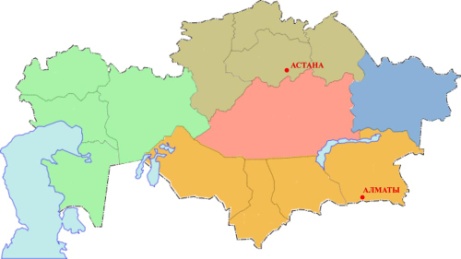 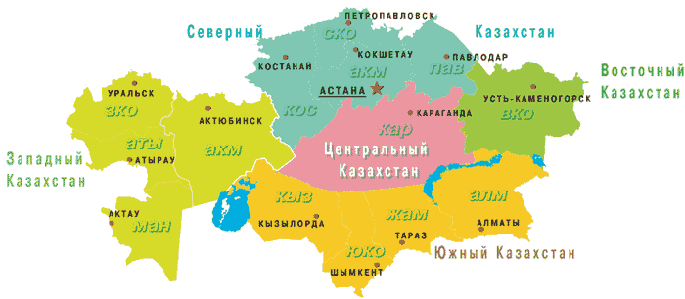 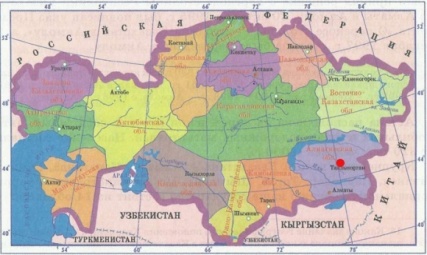 Ученики: Берут по одной части пазла, ищут своих напарников и рассаживаются по группамУчитель: Предлагает всем повторить  «Правила работы в группе», которые висят на видном месте в кабинете.Ученики: Выбирают одного спикера, который читает «Правила» вслух(возможно, добавляют еще правила)Учитель: предлагает одному из учащихся ответить домашнее задание на «Горячем стуле», вопросы для проверки знаний готовят другие учащиеся.Ученики: задают 5 вопросов своему однокласснику, сидящему на «горячем стуле», тот в свою очередь отвечает на поставленные вопросы.Оценивают полученные ответы по критериям. Дан ответ на все 5 вопросов – оценка 5, на 4 вопроса ответил правильно – оценка 4, и т.д.Учитель: Предлагает внимательно рассмотреть набор фотографий и определить тему сегодняшнего урока.Ученики: Смотрят на набор фотографий  и пытаются сформулировать тему урока (должно получиться:  «Экономика Казахстана: основные этапы развития, хозяйство страны в прошлом») Предлагает записать тему в тетради и подумать над вопросом: «Что мы хотим узнать на уроке?»Ученики: Проговаривают возможные варианты.Задает вопросы типа «Что еще?», «Для чего это нам надо?», «Не встречались ли вам раньше эти понятия?» и записывает цели урока на доску.Ученики: Определяют цели урока.Знакомство с новым материалом.Задание №2. 6 мин.Индивидуальная работа.Учитель: Изучите самостоятельно текст учебника на стр. 15-20, делая нужные записи в тетради (основные термины, понятия, особенности экономических систем)Ученики: самостоятельно изучают тему, записывают в тетрадях основные понятия, такие как, плановая , традиционная, рыночная, смешанная экономикаЗадание №3. 17 мин.Работа в группе. Стратегия «Презентация»Учитель: Предлагает каждой группе составить ассоциативную карту, основываясь на знания, полученные при изучении темы самостоятельно.Ученики: составляют карту, и один участник группы готовится на защиту работы.Учитель: Хлопком в ладоши останавливает работу учеников.  И предлагает приступить к защите карт.Ученики: По одному спикеру от группы выходят к доске и защищают ассоциативную карту своей группы, остальные внимательно слушают, задают вопросы, оценивают выступления товарищей по критериям и стратегии «Плюс, минус, интересно»Критерии оценивания в группеПодводят итоги выступлений.Закрепление пройденного материала.Задание. №4. 5 мин.Учитель: найдите в тексте ошибки, стр 78. Объясните в чем заключается ошибка. Ученики: читают текст и находят в нем неточности. Исправляют и проговаривают правильные ответы.Учитель: предлагает заполнить таблицу, выставив и оценив свою работу на уроке.Ученики: выставляют себе оценки и подводят итоги урока.Лист самооценки работы на урокеРефлексия урокаЗадание №5. 3 мин.Индивидуальная работа.Трехминутное эссе.Учитель: Запишите на листочках небольшое эссе, отметив в нем основные моменты урока.Ученики: Записывают на листочках, что понравилось на уроке, что не понравилось, что хотелось бы улучшить на следующем урокеВыполнение работы дома.Задание №6. 2мин.Учитель: Дома прочитайте параграф 2 стр 15-20, ответьте на вопросы в конце параграфа. Ученики: Записывают домашнее задание в дневники.Учитель: Благодарю вас за активную работу на уроке. До встречи  на следующем уроке.Записи  учителя  по  занятию: учитель консультирует учеников в затруднительных ситуациях, учащиеся работают в группах, помогают друг другу в объяснении темы, составляют кластер, оценивают работы.Организационный момент. 2 мин.Учитель создаёт соответствующие условия, чтобы настроить учеников  на учебную деятельность и узнать настрой на урок с помощью стратегии «Смайл».Ученики: рисуют на стикерах свое настроение к уроку в виде смайла и прикрепляют на доску.Целеполагание.Задание №1. 10 мин.Групповая работа.Учитель: сообщает детям, что сегодня на уроке будем работать в группах. для организации работы в группах предлагает взять по одному фрагменту пазла и составить целую картинку.Ученики: Берут по одной части пазла, ищут своих напарников и рассаживаются по группамУчитель: Предлагает всем повторить  «Правила работы в группе», которые висят на видном месте в кабинете.Ученики: Выбирают одного спикера, который читает «Правила» вслух(возможно, добавляют еще правила)Учитель: предлагает одному из учащихся ответить домашнее задание на «Горячем стуле», вопросы для проверки знаний готовят другие учащиеся.Ученики: задают 5 вопросов своему однокласснику, сидящему на «горячем стуле», тот в свою очередь отвечает на поставленные вопросы.Оценивают полученные ответы по критериям. Дан ответ на все 5 вопросов – оценка 5, на 4 вопроса ответил правильно – оценка 4, и т.д.Учитель: Предлагает внимательно рассмотреть набор фотографий и определить тему сегодняшнего урока.Ученики: Смотрят на набор фотографий  и пытаются сформулировать тему урока (должно получиться:  «Экономика Казахстана: основные этапы развития, хозяйство страны в прошлом») Предлагает записать тему в тетради и подумать над вопросом: «Что мы хотим узнать на уроке?»Ученики: Проговаривают возможные варианты.Задает вопросы типа «Что еще?», «Для чего это нам надо?», «Не встречались ли вам раньше эти понятия?» и записывает цели урока на доску.Ученики: Определяют цели урока.Знакомство с новым материалом.Задание №2. 6 мин.Индивидуальная работа.Учитель: Изучите самостоятельно текст учебника на стр. 15-20, делая нужные записи в тетради (основные термины, понятия, особенности экономических систем)Ученики: самостоятельно изучают тему, записывают в тетрадях основные понятия, такие как, плановая , традиционная, рыночная, смешанная экономикаЗадание №3. 17 мин.Работа в группе. Стратегия «Презентация»Учитель: Предлагает каждой группе составить ассоциативную карту, основываясь на знания, полученные при изучении темы самостоятельно.Ученики: составляют карту, и один участник группы готовится на защиту работы.Учитель: Хлопком в ладоши останавливает работу учеников.  И предлагает приступить к защите карт.Ученики: По одному спикеру от группы выходят к доске и защищают ассоциативную карту своей группы, остальные внимательно слушают, задают вопросы, оценивают выступления товарищей по критериям и стратегии «Плюс, минус, интересно»Критерии оценивания в группеПодводят итоги выступлений.Закрепление пройденного материала.Задание. №4. 5 мин.Учитель: найдите в тексте ошибки, стр 78. Объясните в чем заключается ошибка. Ученики: читают текст и находят в нем неточности. Исправляют и проговаривают правильные ответы.Учитель: предлагает заполнить таблицу, выставив и оценив свою работу на уроке.Ученики: выставляют себе оценки и подводят итоги урока.Лист самооценки работы на урокеРефлексия урокаЗадание №5. 3 мин.Индивидуальная работа.Трехминутное эссе.Учитель: Запишите на листочках небольшое эссе, отметив в нем основные моменты урока.Ученики: Записывают на листочках, что понравилось на уроке, что не понравилось, что хотелось бы улучшить на следующем урокеВыполнение работы дома.Задание №6. 2мин.Учитель: Дома прочитайте параграф 2 стр 15-20, ответьте на вопросы в конце параграфа. Ученики: Записывают домашнее задание в дневники.Учитель: Благодарю вас за активную работу на уроке. До встречи  на следующем уроке.Записи  учителя  по  занятию: учитель консультирует учеников в затруднительных ситуациях, учащиеся работают в группах, помогают друг другу в объяснении темы, составляют кластер, оценивают работы.Организационный момент. 2 мин.Учитель создаёт соответствующие условия, чтобы настроить учеников  на учебную деятельность и узнать настрой на урок с помощью стратегии «Смайл».Ученики: рисуют на стикерах свое настроение к уроку в виде смайла и прикрепляют на доску.Целеполагание.Задание №1. 10 мин.Групповая работа.Учитель: сообщает детям, что сегодня на уроке будем работать в группах. для организации работы в группах предлагает взять по одному фрагменту пазла и составить целую картинку.Ученики: Берут по одной части пазла, ищут своих напарников и рассаживаются по группамУчитель: Предлагает всем повторить  «Правила работы в группе», которые висят на видном месте в кабинете.Ученики: Выбирают одного спикера, который читает «Правила» вслух(возможно, добавляют еще правила)Учитель: предлагает одному из учащихся ответить домашнее задание на «Горячем стуле», вопросы для проверки знаний готовят другие учащиеся.Ученики: задают 5 вопросов своему однокласснику, сидящему на «горячем стуле», тот в свою очередь отвечает на поставленные вопросы.Оценивают полученные ответы по критериям. Дан ответ на все 5 вопросов – оценка 5, на 4 вопроса ответил правильно – оценка 4, и т.д.Учитель: Предлагает внимательно рассмотреть набор фотографий и определить тему сегодняшнего урока.Ученики: Смотрят на набор фотографий  и пытаются сформулировать тему урока (должно получиться:  «Экономика Казахстана: основные этапы развития, хозяйство страны в прошлом») Предлагает записать тему в тетради и подумать над вопросом: «Что мы хотим узнать на уроке?»Ученики: Проговаривают возможные варианты.Задает вопросы типа «Что еще?», «Для чего это нам надо?», «Не встречались ли вам раньше эти понятия?» и записывает цели урока на доску.Ученики: Определяют цели урока.Знакомство с новым материалом.Задание №2. 6 мин.Индивидуальная работа.Учитель: Изучите самостоятельно текст учебника на стр. 15-20, делая нужные записи в тетради (основные термины, понятия, особенности экономических систем)Ученики: самостоятельно изучают тему, записывают в тетрадях основные понятия, такие как, плановая , традиционная, рыночная, смешанная экономикаЗадание №3. 17 мин.Работа в группе. Стратегия «Презентация»Учитель: Предлагает каждой группе составить ассоциативную карту, основываясь на знания, полученные при изучении темы самостоятельно.Ученики: составляют карту, и один участник группы готовится на защиту работы.Учитель: Хлопком в ладоши останавливает работу учеников.  И предлагает приступить к защите карт.Ученики: По одному спикеру от группы выходят к доске и защищают ассоциативную карту своей группы, остальные внимательно слушают, задают вопросы, оценивают выступления товарищей по критериям и стратегии «Плюс, минус, интересно»Критерии оценивания в группеПодводят итоги выступлений.Закрепление пройденного материала.Задание. №4. 5 мин.Учитель: найдите в тексте ошибки, стр 78. Объясните в чем заключается ошибка. Ученики: читают текст и находят в нем неточности. Исправляют и проговаривают правильные ответы.Учитель: предлагает заполнить таблицу, выставив и оценив свою работу на уроке.Ученики: выставляют себе оценки и подводят итоги урока.Лист самооценки работы на урокеРефлексия урокаЗадание №5. 3 мин.Индивидуальная работа.Трехминутное эссе.Учитель: Запишите на листочках небольшое эссе, отметив в нем основные моменты урока.Ученики: Записывают на листочках, что понравилось на уроке, что не понравилось, что хотелось бы улучшить на следующем урокеВыполнение работы дома.Задание №6. 2мин.Учитель: Дома прочитайте параграф 2 стр 15-20, ответьте на вопросы в конце параграфа. Ученики: Записывают домашнее задание в дневники.Учитель: Благодарю вас за активную работу на уроке. До встречи  на следующем уроке. Результаты обучения для учеников (A)Умеют анализировать и синтезировать полученные знанияМогут выяснить причины смены экономических систем.Понимают значение терминов: плановая , традиционная, рыночная, смешанная экономикаУмеют анализировать и синтезировать полученные знанияМогут выяснить причины смены экономических систем.Понимают значение терминов: плановая , традиционная, рыночная, смешанная экономикаРезультаты обучения для учеников (B)Могут самостоятельно выяснить основные этапы развития экономики КазахстанаМогут самостоятельно выяснить основные этапы развития экономики КазахстанаРезультаты обучения для учеников (C)Понимают значение терминов: плановая , традиционная, рыночная, смешанная экономикаПонимают значение терминов: плановая , традиционная, рыночная, смешанная экономика